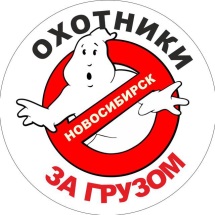 Грузоперевозки в Новосибирске+7(383)292-82-04Доска объявлений - gruzoperevozki154.ruГруппа в Контакте - vk.com/gruzoperevozki_telegramКанал нашей группы в Telegram - @gruzoperevozki_nskВход в группу Telegram через бота – @gruzoperevozki_novosibirskbotПрайс для ознакомленияГруппа в Контакте - vk.com/gruzoperevozki_telegram+7(383)292-82-04Вывоз Мусора, Снега, Металлолома.Стоимость вывоза мусора в ночное время с 21.00 до 6.00 или при t -25°C увеличивается на 500 рублей.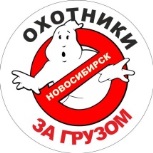 Грузоперевозки в Новосибирске +7(383)292-82-04Все новости, правила, инструкции по входу в группу ниже по ссылкеГруппа в Контакте - vk.com/gruzoperevozki_telegramКанал нашей группы в Telegram - @gruzoperevozki_nskДоска объявлений -  gruzoperevozki154.ruПосле минимального времени работы, час разбивается по 30 минут. Цена на грузоперевозки может увеличиваться на 10-40% в зависимости от времени суток; погодных условий; в случае, если спрос превышает предложение и другие факторы.Если заявка оформлена на ближайшее время, это значит, что Газель и Грузчики  должны прибыть на неё в течении 30 минут, а большегрузы в течение часа (рассчитывайте своё время учитывая пробки и другие нюансы).Ночное время с 21.00 до 6.00 + 100 рублей к часу.‼️‼️‼️Заявка, оформленная в группе до 20.30 на ближайшее время рассчитывается по дневному тарифу, если выходит больше минималки, далее считается по ночному тарифу. То же самое касается заявок, если заказчик оставил заявку на определённое время до 21.00. ‼️‼️‼️Зимнее время t -25°C + 100 рублей к часу.За отказ от услуги грузоперевозок (заказчик передумал; заказал услугу в нескольких компаниях и другие ситуации), в случае если машина и/или грузчики уже подъехали или подъезжают на заказанный адрес, заказчик должен оплатить неустойку в размере 1 часа работы заказанной услуги.Экспедирование оплачивается дополнительно от 150 рублей/точка.С любого заказа водитель и/или грузчики отдают не более 10% от заработанной суммы.Грузоперевозки в Новосибирске                  +7(383)292-82-04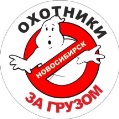 ГрузчикиОт 400 рублей в час минимум 2 часа;Группа в Контакте - https://vk.com/gruzoperevozki_telegramОплата за этажность:До трёх предметов не выше 5 этажа на спуск и не выше 5 этажа на подъём - оплата за этажность не берётся.Более трех предметов – взимается 10 рублей за этаж к каждому часу.Пример: спустить с 6 и поднять на 2 этаж более трёх предметов. В сумме 8 этажей, т.е. прибавляем 80 рублей к каждому часу. Получится 480 рублей в час минимум 2 часаСборка/разборка может оплачиваться по договорённости с клиентом. Перенос пианино рассчитывается от 5000 рублей на бригаду грузчиков +200 рублей за этаж.Предметы, превышающие вес 100 кг и более (сейфы, станки, промышленные машины и т.п.) помимо часовой оплаты взимается 10 рублей за кг +200 рублей за этаж.На грузчиков прибавляется удалёнка 1 час в те районы, где у машины прибавляется 2 часа.Отдаленные районы для грузовых автомобилей.На межгород берётся предоплата на погрузке в размере 50% от стоимости поездки, оставшаяся половина берется перед выгрузкой.Оплата автомобиля считается в обе стороны (туда и обратно), не зависимо от того поедет клиент обратно или нет. Не асфальтированная дорога: до 5 км оплачивается по тарифу прайса; более 5 км оплачивается в двух-четырёхкратном размере от цены за км по прайсу, начиная с первого километра. От 40 км до 150 км (в одну сторону) к километражу прибавляется минимальное время заказа - это время входит в простой машины на погрузку и разгрузку. Простой машины сверх минималки оплачивается по часовой согласно тарифу.  Пример:  едем на Газели из Новосибирска в Ордынку - 100 км туда и 100 км обратно, то есть 200 км* 22 рублей + 800 руб*2 часа получаем 6000 рублей, если простой машины будет не более 2-х часов.От 151 км до 200 км (в одну сторону) оплачивается по километражу плюс простой машины на погрузку и разгрузку по часовой.              Пример: едем на Трёхтоннике из Новосибирска в Тальменку – 160 км туда и 160 км обратно, то есть 320 км *28 рублей + 1000 рублей/час простоя машины, получаем 9960 рублей.От 200 км (в одну сторону) оплачивается по километражу и даётся 2 часа бесплатного простоя машины на погрузку и разгрузку. Пример: едем на Пятитоннике из Новосибирска в Красноярск – 800 км туда и 800 км обратно, то есть 1600 км* 32 рубля получаем   51200 рублей, если простой машины не более 2-х часов (если более 1200 руб/час).Если заказчик в месте погрузки/разгрузки планирует задержать водителя на долгое время (ночь, сутки и тд.), то простой оплачивается по договорённости с заказчиком.Грузоперевозки в Новосибирске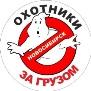 +7(383)292-82-04Длина в метрахОбъёмМинималка (без отдалёнок)Цена 1 часа (Город)Цена 1 км (Межгород) КругорейсТип кузоваДлина в метрахОбъёмМинималка (без отдалёнок)Цена 1 часа (Город)Цена 1 км (Межгород) КругорейсГазели, иномарки до 1.5 тоннГазели, иномарки до 1.5 тоннГазели, иномарки до 1.5 тоннГазели, иномарки до 1.5 тоннГазели, иномарки до 1.5 тоннГазели, иномарки до 1.5 тоннТент, Ц/мет фургон (h-до 1.6 м)3 м6-8 кубов2 часа80022Будка, Термо  (h-до 1.8 м)3 м8-10 кубов2 часа80022Тент, Будка Высокая - от 1.8 м3 м10-15 кубов2 часа90023Тент, Будка Удлинённая 4 м10-15 кубов2 часа90023Тент, Будка Кубатурная (Высокая + Удлинённая)4 м15-20 кубов3 часа100025Тент, Будка Фермер (5мест)2 м -4 м6-15 кубов2 часа900 - 100023 – 24Рефрижератор (+,-)3 м -4 м8-15 кубов3 часа900 - 100024 - 25Бортовой открытый3 м -4 м----------2 часа900 - 100023 - 24Пирамида3 м -4 м----------3 часа950 - 100025Груз длиной 5-6 метров до 1 тонны--------------------3 часа100025Грузоперевозки в Новосибирске+7(383)292-82-04Длина в метрахОбъёмМинималка (без отдалёнок)Цена 1 часа (Город)Цена 1 км (Межгород) КругорейсТип кузоваДлина в метрахОбъёмМинималка (без отдалёнок)Цена 1 часа (Город)Цена 1 км (Межгород) КругорейсГрузовой транспорт до 2 тоннГрузовой транспорт до 2 тоннГрузовой транспорт до 2 тоннГрузовой транспорт до 2 тоннГрузовой транспорт до 2 тоннГрузовой транспорт до 2 тоннТент, Будка, Термо3 м -4 м8-15 кубов2 часа900 - 100024 - 25Рефрижератор (+,-)3 м -4 м8-15 кубов3 часа1100 - 120026 - 27Бортовой открытый3 м -4 м----------2 часа1000 - 110025 - 26Грузовой транспорт до 3 тоннГрузовой транспорт до 3 тоннГрузовой транспорт до 3 тоннГрузовой транспорт до 3 тоннГрузовой транспорт до 3 тоннГрузовой транспорт до 3 тоннТент, Будка, Термо4 м -5 м 14-23 кубов3 часа1000 - 110028 - 29Бортовой открытый4 м -5 м----------3 часа110030Рефрижератор, Аппарель, Бабочка +100 рублей к часу и +2 рубля за кмРефрижератор, Аппарель, Бабочка +100 рублей к часу и +2 рубля за кмРефрижератор, Аппарель, Бабочка +100 рублей к часу и +2 рубля за кмРефрижератор, Аппарель, Бабочка +100 рублей к часу и +2 рубля за кмРефрижератор, Аппарель, Бабочка +100 рублей к часу и +2 рубля за кмРефрижератор, Аппарель, Бабочка +100 рублей к часу и +2 рубля за кмГрузовой транспорт до 5 тоннГрузовой транспорт до 5 тоннГрузовой транспорт до 5 тоннГрузовой транспорт до 5 тоннГрузовой транспорт до 5 тоннГрузовой транспорт до 5 тоннТент, Будка, Термо5м-6м20-30 кубов3 часа120032Тент, Будка, Термо6 м -7 м31-35 кубов3 часа130034Тент, Будка, Термо7 м -9 м36-40 кубов3 часа130034Бортовой открытый5 м -6 м----------3 часа130034Рефрижератор, Аппарель, Бабочка +100 рублей к часу и +2 рубля за кмРефрижератор, Аппарель, Бабочка +100 рублей к часу и +2 рубля за кмРефрижератор, Аппарель, Бабочка +100 рублей к часу и +2 рубля за кмРефрижератор, Аппарель, Бабочка +100 рублей к часу и +2 рубля за кмРефрижератор, Аппарель, Бабочка +100 рублей к часу и +2 рубля за кмРефрижератор, Аппарель, Бабочка +100 рублей к часу и +2 рубля за кмГрузовой транспорт до 7 тоннГрузовой транспорт до 7 тоннГрузовой транспорт до 7 тоннГрузовой транспорт до 7 тоннГрузовой транспорт до 7 тоннГрузовой транспорт до 7 тоннТент, Будка, Термо5.5-7.5м30-45 кубов4 часа1400 - 150038 - 39Бортовой открытый5 м -7 м----------4 часа150040Рефрижератор, Аппарель, Бабочка +100 рублей к часу и +2 рубля за кмРефрижератор, Аппарель, Бабочка +100 рублей к часу и +2 рубля за кмРефрижератор, Аппарель, Бабочка +100 рублей к часу и +2 рубля за кмРефрижератор, Аппарель, Бабочка +100 рублей к часу и +2 рубля за кмРефрижератор, Аппарель, Бабочка +100 рублей к часу и +2 рубля за кмРефрижератор, Аппарель, Бабочка +100 рублей к часу и +2 рубля за кмГрузовой транспорт до 10 тоннГрузовой транспорт до 10 тоннГрузовой транспорт до 10 тоннГрузовой транспорт до 10 тоннГрузовой транспорт до 10 тоннГрузовой транспорт до 10 тоннТент, Будка, Термо6м-7.5м35-44 кубов4 часа1600 44Тент, Будка, Термо7.5-9.5м45-60 кубов4 часа170045Бортовой открытый6 м -7 м----------4 часа170046Рефрижератор, Аппарель, Бабочка +100 рублей к часу и +2 рубля за кмРефрижератор, Аппарель, Бабочка +100 рублей к часу и +2 рубля за кмРефрижератор, Аппарель, Бабочка +100 рублей к часу и +2 рубля за кмРефрижератор, Аппарель, Бабочка +100 рублей к часу и +2 рубля за кмРефрижератор, Аппарель, Бабочка +100 рублей к часу и +2 рубля за кмРефрижератор, Аппарель, Бабочка +100 рублей к часу и +2 рубля за кмГрузоперевозки в Новосибирске+7(383)292-82-04Длина в метрахОбъёмМинималка (без отдалёнок)Цена 1 часа (Город)Цена 1 км (Межгород) КругорейсТип кузоваДлина в метрахОбъёмМинималка (без отдалёнок)Цена 1 часа (Город)Цена 1 км (Межгород) КругорейсГрузовой транспорт до 15 тоннГрузовой транспорт до 15 тоннГрузовой транспорт до 15 тоннГрузовой транспорт до 15 тоннГрузовой транспорт до 15 тоннГрузовой транспорт до 15 тоннТент, Будка, Термо9 м-11м 50-70 кубов4 часа170047Рефрижератор (+,-)9 м-11м50-70 кубов4 часа190052Бортовой открытый9 м-11м----------4 часа180047Грузовой транспорт до 20 тоннГрузовой транспорт до 20 тоннГрузовой транспорт до 20 тоннГрузовой транспорт до 20 тоннГрузовой транспорт до 20 тоннГрузовой транспорт до 20 тоннТент, Будка, Термо12-13.682-96 кубов4 часа190057Рефрижератор (+,-)12-13.682-96 кубов4 часа220062Бортовой открытый12-13.6----------4 часа190057Тип машиныВывоз мусора(цена рейса)Вывоз снега(от 4-х ходок)Вывоз металлоломаСыпучие и другие грузыСыпучие и другие грузыТип машиныВывоз мусора(цена рейса)Вывоз снега(от 4-х ходок)Вывоз металлоломаминимумцена часаГазель 1.5 т 8-10 кубов3000 руб- 1 час, далее 700/час------------------1700 руб-2 часа, далее 850/часГрузоперевозки в Новосибирске+7(383)292-82-04Грузоперевозки в Новосибирске+7(383)292-82-042 тонны8-15 кубов3500 руб- 1 час, далее 800/час------------------1900 руб-2 часа, далее 950/часГрузоперевозки в Новосибирске+7(383)292-82-04Грузоперевозки в Новосибирске+7(383)292-82-043 тонны 14-20 кубов4500 руб- 1 час, далее 900/час------------------3150 руб-3 часа, далее 1050/часГрузоперевозки в Новосибирске+7(383)292-82-04Грузоперевозки в Новосибирске+7(383)292-82-04Зил-Самосвал 5тонн 5 кубов4500 руб- 1 час, далее 1100/час1600 руб- 1час, далее 1100/час3600 руб- 3 часа, далее 1200/час3 часа1100 рублейКамаз-Самосвал 10 т 8 кубов5500 руб- 1.5 ч, далее 1400/час1800 руб- 1 час, далее 1400/час5600 руб- 4 часа, далее 1400/час4 часа1400 рублейСамосвал 15 т 13 кубов6000 руб- 1.5 ч, далее 1500/час2600 руб- 1 час, далее 1500/час6000 руб- 4 часа, далее 1500/час4 часа 1500 рублейСамосвал 25 т 20 кубов8000 руб- 1,5 ч, далее 1700/час4000 руб- 1.5 ч, далее 1700/час7200 руб- 4 часа, далее 1800/час4 часа1700 рублейСамосвал 35 т 25 кубов10000 руб- 1.5 ч, далее 2000/час5000 руб- 1.5 ч, далее 2000/час8400 руб- 4 часа, далее 2100/час4 часа2000 рублейПрибавляется 30 минут к минимальному времени заказаПрибавляется 30 минут к минимальному времени заказаПрибавляется 30 минут к минимальному времени заказаПрибавляется 30 минут к минимальному времени заказаПрибавляется 30 минут к минимальному времени заказа8 марта пос.Амбулаторная ост.Архонский пер.Белые росы ЖКВосточное ш, 2; 4Восход пос.Дивногорский м-онЗеленодолинская ост. (Гусиноброд тракт)Золотая горка снтКаменка селоКарьер МочищеКлюквенный пос.Ключ Камышенское плато м-он Зеленодолинская ост. (Гусиноброд тракт)Золотая горка снтКаменка селоКарьер МочищеКлюквенный пос.Ключ Камышенское плато м-он Ключевой ж/мКраснообск пос.Красный Восток пос.Левобережный с/х Новомарусино ЖКОбкомовские дачиОзёрный пос.Пашинский переездРазъезд ИняСтрижи м-онТолмачёвское шоссе от 33 домаТулинский пос.Экспоцентр ост. (Станционная, 104)Элитный пос.Прибавляется 1 час к минимальному времени заказаПрибавляется 1 час к минимальному времени заказаПрибавляется 1 час к минимальному времени заказаПрибавляется 1 час к минимальному времени заказаПрибавляется 1 час к минимальному времени заказаАвиаторов пос.(Обь)Академгородок Барышево селоБлизкий м-онВерх-Тула селоГвардейский пос. Дачное шоссеДвуречье пос.Звёздная ж/д ст.Издревая ж/д ст.Кольцово раб. пос.Красноглинное с.Авиаторов пос.(Обь)Академгородок Барышево селоБлизкий м-онВерх-Тула селоГвардейский пос. Дачное шоссеДвуречье пос.Звёздная ж/д ст.Издревая ж/д ст.Кольцово раб. пос.Красноглинное с.Красный Яр пос. (Нефтебаза)Крахаль ж/д ст.Криводановка селоКСМ м-онКудряшовский д.п.Марусино селоМатвеевка ж/д ст.Мичуринский пос.Мочище д.о.; д.п.; ст.Нижняя ЕльцовкаНоволуговое селоОбкомовские дачиОбь городОбьГЭС м-онОгурцово пос.Пашино м-онПервомайский р-онПриобский пос.Раздольное селоРемесленный пос.РМЗ пос.Садовый пос.Северный м-он (Садовый пос.)Советский районТолмачёво аэропортТолмачёво селоУчхоз снтШлюз м-онЮбилейная ж/д ст.Юный Ленинец пос.Прибавляется 1,5 часа к минимальному времени заказаПрибавляется 1,5 часа к минимальному времени заказаПрибавляется 1,5 часа к минимальному времени заказаПрибавляется 1,5 часа к минимальному времени заказаПрибавляется 1,5 часа к минимальному времени заказа38 км о.п.Бот СадБарлакский пос.Береговая ж/д ст.Витаминка пос.Голубой Залив пос.Гусиный Брод селоДубрава ж/д ст.38 км о.п.Бот СадБарлакский пос.Береговая ж/д ст.Витаминка пос.Голубой Залив пос.Гусиный Брод селоДубрава ж/д ст.Железнодорожный пос. (ст. Совхозная)  Издревая деревня Каинская Заимка пос.Комаровка пос.Красномайский пос.Красный Яр дачиКрупской пос.Ленинский пос.Ленинское пос. (ГЭС)Ломовская Дача пос.Морской берег котеджный посёлокМостовая деревняНовокаменка селоНовоозёрный пос.Новый пос.Октябрьский пос. (Мошковский р-он)О.п.3307кмПавино ж/д ст. Сады ж/д ст. (Обь)Склады МарсСоветский пос.Сосновка пос. (за Красным Яром)Учебный ж/д ст.Прибавляется 2 часа к минимальному времени заказаПрибавляется 2 часа к минимальному времени заказаПрибавляется 2 часа к минимальному времени заказаПрибавляется 2 часа к минимальному времени заказаАгролес пос.Алексеевка деревняБарлак селоБердск городБердь деревняБерёзовка пос. (Новосибирский р-он)Буньково деревняБыково село Воробьёвский пос.Восточная ж/д ст.Геодезическая ж/д ст.Зелёный Мыс пос.Зональный пос.Каменушка пос.Катково селоКатковский пос.Крохалёвка деревня Кубовая селоЛаки ПаркЛожок пос. (Академгородок)Мичуринский пос. (Бердск)Морозово селоНовородниковый ст.Плотниково селоПрокудское селоРыбачий Речкуновка ж/д ст.Сельская ж/д ст.Сокур село Степной пос. (Новосибирский р-он)ЧикШадриха пос.Шелковичиха ж/д ст.Шмаково деревняЯгодноеЯрково село